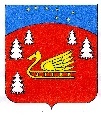 Совет депутатов Красноозерного сельского поселенияПриозерского муниципального районаЛенинградской области.Р Е Ш Е Н И ЕО внесении изменений в перечень муниципальных услуг, которые являются необходимыми и обязательными для предоставления органами местного самоуправления муниципального образования Красноозерное сельское поселение муниципального образования Приозерский муниципальный район Ленинградской области, утвержденный решением Совета депутатов от01.07.2022 года № 142В соответствии с ст.35,47 Федерального закона от 06.10.2003 № 131-ФЗ «Об общих принципах организации местного самоуправления в Российской Федерации», с п.1 ст.9 Федерального закона от 27 сентября 2011 года № 210-ФЗ «Об организации предоставления государственных и муниципальных услуг», Уставом Красноозерного сельского поселения Приозерского муниципального района Ленинградской области, Совет депутатов Красноозерного сельского поселения Приозерского муниципального района Ленинградской области, РЕШИЛ:     1.   Внести изменение в Перечень муниципальных услуг, которые являются необходимыми и обязательными для предоставления органами местного самоуправления Красноозерного сельского поселения Приозерского муниципального района Ленинградской области, утвержденный решением Совета депутатов от 01.07.2022 года № 142:     1.1 Приложению № 1 к настоящему решению читать в новой редакции.2.Опубликовать настоящее решение в сетевом издании СМИ – Ленинградское областное информационное агентство (ЛЕНОБЛИНФОРМ) и на официальном сайте муниципального образования Красноозерное сельское поселение муниципального образования Приозерский муниципальный район Ленинградской области  http://krasnoozernoe.ru/.3.  Решение вступает в силу с момента его официального опубликования.4. Контроль за исполнением настоящего решения возложить на постоянную комиссию по местному самоуправлению, законности, социальным вопросам, по экономике, бюджету, налогам, муниципальной собственности.Глава Красноозерного сельского поселения          Н.-М.И. КаппушевИсп. Залевская И.С.., тел. 8(813-79)67-516  Разослано: дело-3, прокуратура-1,  СМИ-1Приложение к Решению Совета депутатов  Красноозерного сельского поселенияОт 14.12.2023г. № 121Перечень муниципальных услуг, предоставляемых на территории Красноозерного сельского поселения14 декабрь 2023 года№ 121№№п/пНаименование муниципальной услуги Орган местного самоуправления, учреждение или организация, предоставляющие муниципальную услугу123Земельные отношения1Предоставление земельного участка, находящегося в муниципальной собственности (государственная собственность на которые не разграничена),в собственность в аренду , постоянное(бессрочное )пользование,  без безвозмездное пользование без проведения торговАдминистрация Красноозерного сельского поселения2Предоставление земельных участков, находящихся в муниципальной собственности, гражданам для индивидуального жилищного строительства, ведения личного подсобного хозяйства в границах населенного пункта, садоводства, дачного хозяйства, гражданам и крестьянским (фермерским) хозяйствам для осуществления крестьянским (фермерским) хозяйством его деятельностиАдминистрация Красноозерного сельского поселения3Предоставление садового или огородного земельного участка, находящегося в муниципальной собственности, гражданам членам садоводческих и огороднических некоммерческих организаций без торгов в собственность бесплатно, в общую долевую собственность либо в аренду бесплатно    Администрация Красноозерного сельского поселения4Предоставление земельного участка, находящегося в муниципальной собственности , в собственность бесплатноАдминистрация Красноозерного сельского поселения5Выдача разрешения на размещение отдельных видов объектов на землях или земельных участках без предоставления земельных участков и установления сервитутов, публичного сервитута.Администрация Красноозерного сельского поселения6Утверждение и выдача схемы расположения земельного участка или земельных участков на кадастровом плане территории муниципального образованияАдминистрация Красноозерного сельского поселения7Перераспределение земель и (или) земельных участков, находящихся в муниципальной собственности и земельных участков, находящихся в частной собственности8Установление сервитута в отношении земельного участка, находящегося в собственности муниципального образования Красноозерное сельское поселение Администрация Красноозерного сельского поселения9Установление соответствия разрешенного использования земельного участка классификатору видов разрешенного использования земельных участков на территории МОАдминистрация Красноозерного сельского поселения10Предварительное согласование предоставления земельного участка, находящегося в муниципальной собственностиАдминистрация Красноозерного сельского поселения11Установление публичного сервитута в отношении земельного участка ( в случаях ,предусмотренных подпунктами 1-7 пункта 4 статьи 23 Земельного кодекса Российской Федерации)Администрация Красноозерного сельского поселения12Предварительное согласование предоставления гражданину в собственность бесплатно земельного участка, находящегося в муниципальной собственности ( государственная собственность на которой не разграничена), на которой расположен гараж, возведенный до дня введения в действие Градостроительного кодекса Российской ФедерацииАдминистрация Красноозерного сельского поселения13Предоставление гражданину в собственность бесплатно земельного участка, находящегося в муниципальной собственности  на котором расположен гараж, являющийся объектом капитального строительства до дня введения  в действие Градостроительного  кодекса Российской ФедерацииАдминистрация Красноозерного сельского поселения14Предварительное согласование предоставления гражданину в собственность бесплатного участка, находящегося в муниципальной собственности, на котором расположен жилой дом, возведенный до 14 мая 1998 года Администрация Красноозерного сельского поселения15Предоставление земельных участков, находящихся в муниципальной   собственности ( государственная собственность на которые не разграничена), на торгахАдминистрация Красноозерного сельского поселения16Предоставление разрешения (ордера) на производство земельных работАдминистрация Красноозерного сельского поселения17Предоставление гражданину в собственность бесплатно либо  в аренду земельного участка, находящегося в муниципальной собственности , на котором расположен дом , возведенный до 14 мая 1998 года.Администрация Красноозерного сельского поселенияИмущественные отношения18Предоставление сведений об объектах учета, содержащихся в реестре муниципального имуществаАдминистрация Красноозерного сельского поселения19Предоставление объектов муниципального нежилого фонда во временное владение и (или) пользование Администрация Красноозерного сельского поселения20Предоставление сведений об объектах имущества, включенных в перечень муниципального имущества, предназначенного для предоставления во владение и (или) в пользование субъектам малого и среднего предпринимательства и организациям, образующим инфраструктуру поддержки субъектов малого и среднего предпринимательстваАдминистрация Красноозерного сельского поселения21Организация предоставления во владение и (или) в пользование объектов имущества, включенных в перечень муниципального имущества, предназначенного для предоставления во владение и (или пользование) субъектам малого и среднего предпринимательства Администрация Красноозерного сельского поселения22Приватизация имущества, находящегося в муниципальной собственности по  № 159-ФЗ Администрация Красноозерного сельского поселения23Предоставление информации о форме собственности на недвижимое и движимое имущество, земельные участки, находящиеся в собственности муниципального образования Красноозерное сельское поселение, включая предоставление информации об объектах недвижимого имущества, находящихся в муниципальной собственности и предназначенных для сдачи в арендуАдминистрация Красноозерного сельского поселения24Предоставление права на размещение нестационарного торгового объекта на территории муниципального образования Красноозерного сельского поселения Ленинградской области Администрация Красноозерного сельского поселенияЖилищные отношения25Принятие граждан на учет в качестве нуждающихся в жилых помещениях, предоставляемых по договорам социального наймаАдминистрация Красноозерного сельского поселения26Оформление согласия на передачу в поднаем жилого помещения, предоставленного по договору социального найма.Администрация Красноозерного сельского поселения27Выдача справок об отказе от преимущественного права покупки доли в праве общей долевой собственности на жилые помещенияАдминистрация Красноозерного сельского поселения28Решение вопроса о приватизации жилого помещения муниципального жилищного фондаАдминистрация Красноозерного сельского поселения29Оформление согласия (отказа) на обмен жилыми помещениями, предоставленными по договорам социального найма в МОАдминистрация Красноозерного сельского поселения30Заключение, изменение, выдача дубликата договора социального найма жилого помещения муниципального жилищного фонда Администрация Красноозерного сельского поселения31Прием заявлений от молодых семей о включении их в состав участников мероприятия по обеспечению жильем молодых семей федерального проекта «Содействие субъектам Российской Федерации в реализации полномочий по оказанию государственной поддержки  гражданам в обеспечении жильем и оплате жилищно-коммунальных  услуг» государственной программы  Российской Федерации « Обеспечение доступным и комфортным жильем и коммунальными услугами граждан Российской Федерации (услуга передана в район по соглашению  ) Администрация Красноозерного сельского поселенияГрадостроительная деятельность32Присвоение и аннулирование адресов.Администрация Красноозерного сельского поселения33Согласование проведения переустройства и (или) перепланировки помещения в многоквартирном домеАдминистрация Красноозерного сельского поселения34Прием в эксплуатацию после переустройства и (или) перепланировки жилого  помещения Администрация Красноозерного сельского поселения35Перевод жилого помещения в нежилое помещение и нежилого помещения в жилое помещениеАдминистрация Красноозерного сельского поселения36Выдача разрешения на использование земель или земельных участков, находящихся в муниципальной собственности , для возведения гражданами гаражей, являющихся некапитальными сооружениями, либо для технических средств или других средств передвижения инвалидов вблизи их места жительства Администрация Красноозерного сельского поселенияЖилищно-коммунальное хозяйство37Признание жилого помещения пригодным (непригодным) для проживания  и многоквартирного дома аварийным и подлежащим сносу или реконструкции Администрация Красноозерного сельского поселения38Признание садового дома жилым домом и жилого дома садовым домомАдминистрация Красноозерного сельского поселения39Согласование создания места (площадки) накопления твёрдых коммунальных отходовАдминистрация Красноозерного сельского поселения40Выдача разрешений на снос или пересадку зеленых насажденийАдминистрация Красноозерного сельского поселения41Включение в реестр мест(площадок) накопления твердых коммунальных отходовОбеспечение услугами торговли42Выдача, переоформление разрешений на право организации розничных рынков и продление срока действия разрешений на право организации розничных рынковАдминистрация Красноозерного сельского поселения43Согласование проведения ярмарки на публичной ярмарочной площадке на территории образования Красноозерное сельское поселение Приозерский муниципальный район Ленинградской области Администрация Красноозерного сельского поселенияПрочие услуги44Выдача выписки из похозяйственной книгиАдминистрация Красноозерного сельского поселения45Выдача разрешений на проведение работ по сохранению объектов культурного наследия муниципального значенияАдминистрация Красноозерного сельского поселения46Выдача разрешений на выполнение авиационных работ, парашютных прыжковАдминистрация Красноозерного сельского поселения47Установка информационной вывески , согласования дизайн-проекта размещения вывески на территории муниципального образованияАдминистрация Красноозерного сельского поселения